Оренбургская область, Тюльганский район,
п. ТюльганВсероссийский конкурс эковолонтёрских и экопросветительских проектов 
«Волонтёры могут всё»Номинация: «Цветущая планета»(по благоустройству школьной территории)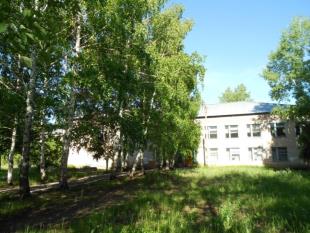 АвторЯровая Анастасия Игоревна,2007 г.р., обучающаяся 6 класса,462010, Россия, Оренбургская обл., Тюльганский р-н,п. Тюльган, ул. Кирова 6-48муниципальное бюджетное учреждение дополнительного образования  
"Центр дополнительного образования" п. Тюльган462010, Россия, Оренбургская обл., Тюльганский р-н,п. Тюльган, ул. Октябрьская 13Руководитель: 
Хасанова Раиля Зуфаровна,педагог дополнительного образования, муниципальное бюджетное учреждение дополнительного образования  
"Центр дополнительного образования" п. Тюльган462010, Россия, Оренбургская обл., Тюльганский р-н,п. Тюльган, ул. Октябрьская 13Тел.: 8(35332) 2-15-83e-mail: hrailya2011@list.ru                                                   ТюльганПаспорт проектаПолное название проекта: «Всё в наших руках»Автор проекта при индивидуальном участии (ФИО, дата рождения, полный почтовый адрес, моб.тел., электронная почта, ссылка ВК):     Яровая Анастасия Игоревна, 3.09.2007.г.р., 462010, Россия, Оренбургская обл., Тюльганский р-н, п. Тюльган, ул. Кирова 6-48, тел.: 89123698758 e-mail: nastya2007@list.ru ,    https://vk.com/id493627259  ВК Организация – заявитель при коллективном участии (полное название, полный почтовый адрес, контактный телефон, сайт организации); ФИО автора-руководителя проекта и ФИО команды проекта:муниципальное бюджетное учреждение дополнительного образования  
"Центр дополнительного образования" п. Тюльган462010, Россия, Оренбургская обл., Тюльганский р-н, п. Тюльган, ул. Октябрьская 13, тел.: 8(35332) 2-15-83, сайт организацииРуководитель: Хасанова Раиля Зуфаровна, педагог дополнительного образования, сайт организации: https://samoxvalovrus.wixsite.com/mysite Цель: создание эстетически и экологически привлекательного пространства, а также благоприятных условий для организации  занятости и оздоровления детей и подростков.
Задачи: - организовать практическую деятельность по комплексному благоустройству  территории Центра дополнительного образования;- формировать экологическое мировоззрение при озеленении и благоустройстве пришкольных территорий; - реализация задач трудового воспитания посредством организации  совместной коллективно-трудовой деятельности  обучающихся, педагогов и родителей.Целевая аудитория проекта: педагоги и учащиеся дополнительного образования МБУДО «Центр дополнительного образования» п. Тюльган Сроки и период реализации проекта:Краткое описание  Двор - это лицо учебного заведения и огромное пространство для создания творческих проектов. Насколько ухоженной и красивой будет территория двора – зависит от нас. Если там множество зеленых насаждений, цветущих растений, то это способствует экологическому воспитанию.
Правильно подобранные деревья, кустарники, цветы, которые размещены с хорошим вкусом, создают психологически благоприятную среду, положительно влияют на настроения людей, придают двору своеобразный колорит. При этом это способ просто и доступно создать свою неповторимую обстановку. Обследовав территорию нашего центра, мы заметили, что наш двор выглядит не таким, каким бы мы хотели его видеть: очень много территории, которая не приносит пользы,  нет стилевого единства в оформлении клумб.Наша цель - сделать наш двор 
универсальным средством, который  одновременно выполнял бы  ряд функций: познавательную, развивающую, духовно-нравственную, функцию социального закаливания, гражданского становления личности, функцию проектирования собственной деятельности.       Проект по своей направленности является комплексным, т.е. включает в себя разноплановую деятельность, объединяет различные направления оздоровления, отдыха и занятости детей и подростков. Данный проект поможет не только охватить большее количество детей (в особенности подростков от 10 до 17 лет) в летний период, но и занять детей зимой.По благоустройству территории Центра дополнительного образования  п. Тюльган была проведена следующая работа:Систематически ведется работа по очищению  территории школьного двора и близлежащей территории от бытового и природного мусора.Были покрашены заборы, бордюры, спортивные сооружения. Оформлены цветочные клумбы. Клумбы, цветники, цветы ассоциируются у нас с красотой и уютом. Территория центра  всегда утопала в цветах. Клумбы, цветники созданы из однолетних и многолетних цветов. В этом году для оформления клумб решили использовать нетрадиционный материал, творчество педагогов и воспитанников. Ведется уход за деревьями, подрезаются и спиливаются сухие ветки, формируются кроны деревьев, посадка  и полив саженцев.  В настоящее время на территории Центра  разбит сад с фруктовыми деревьям: яблони, груши, вишни, барбарис.         Во время летних каникул на базе Центра дополнительного образования работает  летняя оздоровительная площадка «Разноцветная мозаика». В рамках данной площадки на территории Центра проводятся различные массовые  мероприятия. Такие как: туристическая игровая программа «Робинзонада» (туристско-краеведческое направление); мероприятие экологическая  тропа  «Мы любим природу»; мероприятие посвященное началу Великой Отечественной войны «Никто не забыт, ничто не забыто», районные соревнования по туристскому мастерству, районный День детства военно-спортивная игра «Летняя зарничка» и т.д.          Также во дворе  проводятся занятия туристической группы «Искатели», творческая мастерская «Рукодельные радости» собирают материал (листья, цветы) для изготовления своих поделок. Ожидаемые (достигнутые) результаты проекта (количественные и качественные)В процессе выполнения проекта будут достигнуты следующие результаты:1. Организация социально-значимой общественной деятельности детей.2. Комплексный подход к воспитанию гражданственности, патриотизма, экологической культуры, трудовому воспитанию.3. Приобщение к здоровому образу жизни как важной составляющей экологической культуры.4. Формирование экологических знаний учащихся.5. Повышение уровня социальной успешности у школьников.6. Создание гуманистической развивающей среды жизнедеятельности учащихся, представление им дополнительных возможностей для саморазвития, самоутверждения, самовыражения.7. Создание благоприятных условий жизни.8. Озеленение и благоустройство школьного двора.9. Создание интересных композиционных ансамблей.10. Повышение мотивации жителей города к благоустройству своих участков, придомовых территорий. Привлеченные партнеры проекта (органы власти; СМИ; коммерческие, образовательные, научные,  общественные организации)Для реализации данного проекта  обучающиеся объединений МБУДО «ЦДО» п. Тюльган привлекали и тесно сотрудничали  с  различными партнерами.  Администрация «Центр социальной защиты населения» (ЦСЗН п. Тюльган) и «Центральная районная больница» п. Тюльган взяли на себя обязательства провести с волонтерами беседу и семинар со специалистами в данной области.   Районный отдел образования администрации района обязуются материалом: краски, кисти для покраски, ёмкости под воду.
           Отдел по делам молодежи и спорта обеспечил волонтерам инвентарь: грабли, лопаты, перчатки, вёдра.
        Родители учащихся ЦДО помогли собрать недостающий материал:  рассаду цветов.Вся информация о планируемой и проделанной работе была напечатана в районной газете «Прогресс-Т»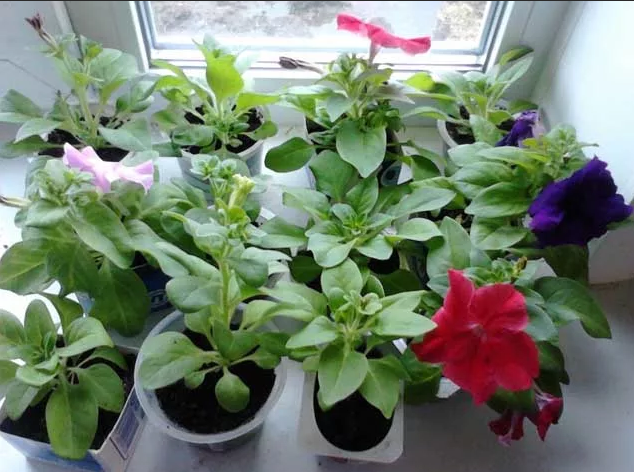 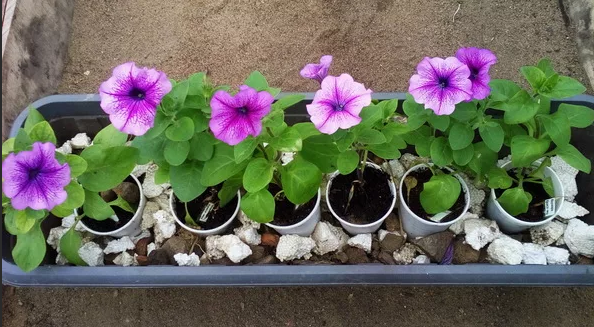 Мультипликативность (тиражируемость) проектаВ результате работы над данным проектом были  разработаны методические рекомендации по благоустройству пришкольной территории, а также обобщен опыт работы педагогов и обучающихся МБУДО «ЦДО» п. Тюльган по данной теме. Диссеминация опыта проводилась в сети интернет и среди педагогов образовательных организаций района. Обучающиеся творческих объединений Центра,  представляли свой опыт и на районном слете волонтеров «Нести добро и радость людям», также материал был представлен  воспитанникам детских общественных организаций. Приложения Приложение 1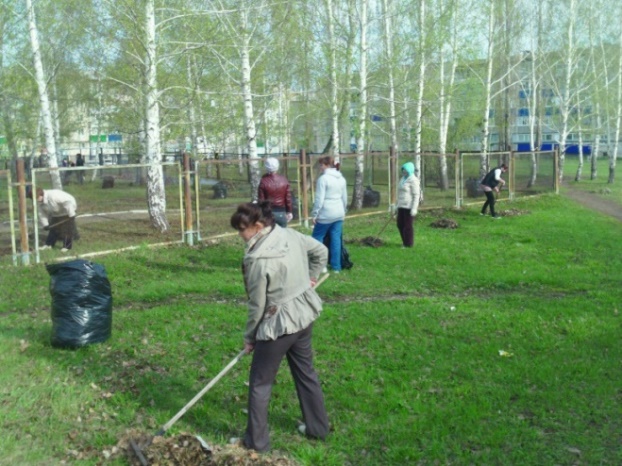 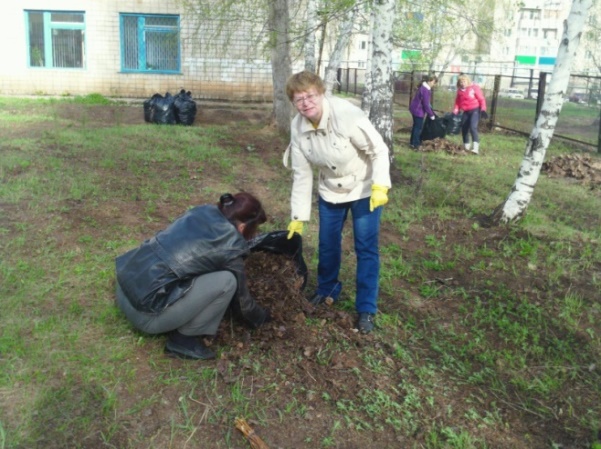 Приложения 2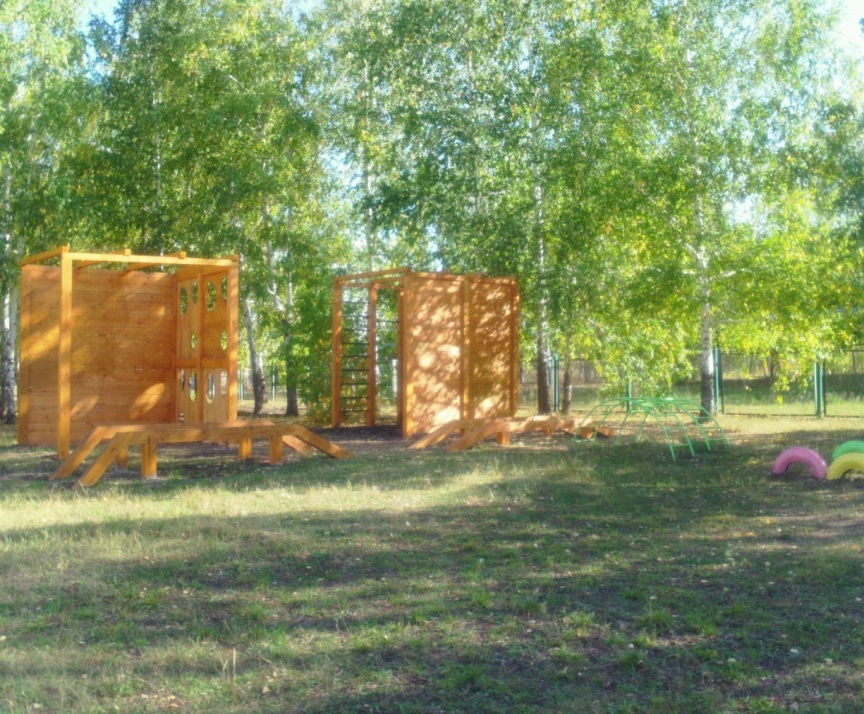 Приложения 3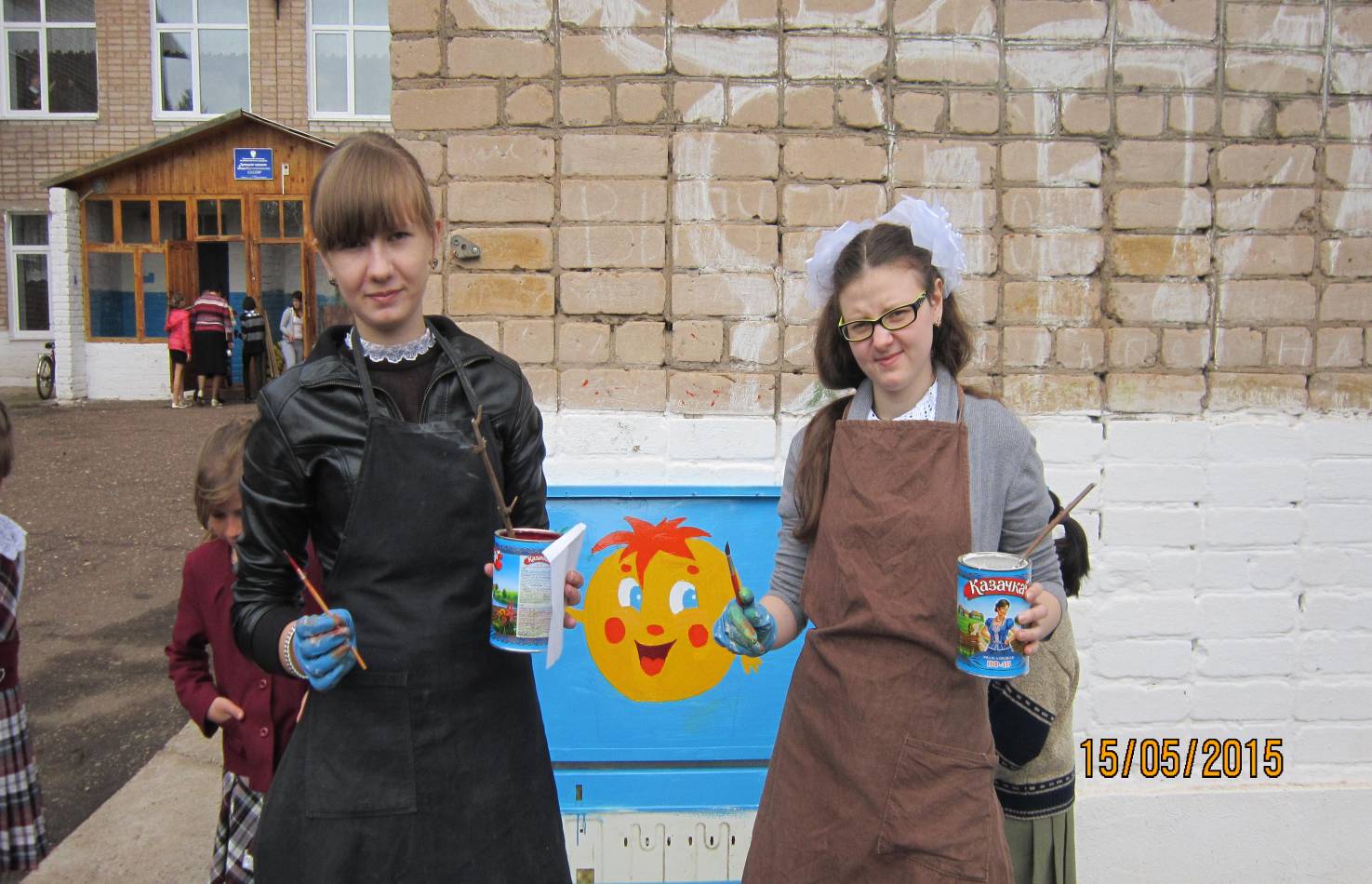 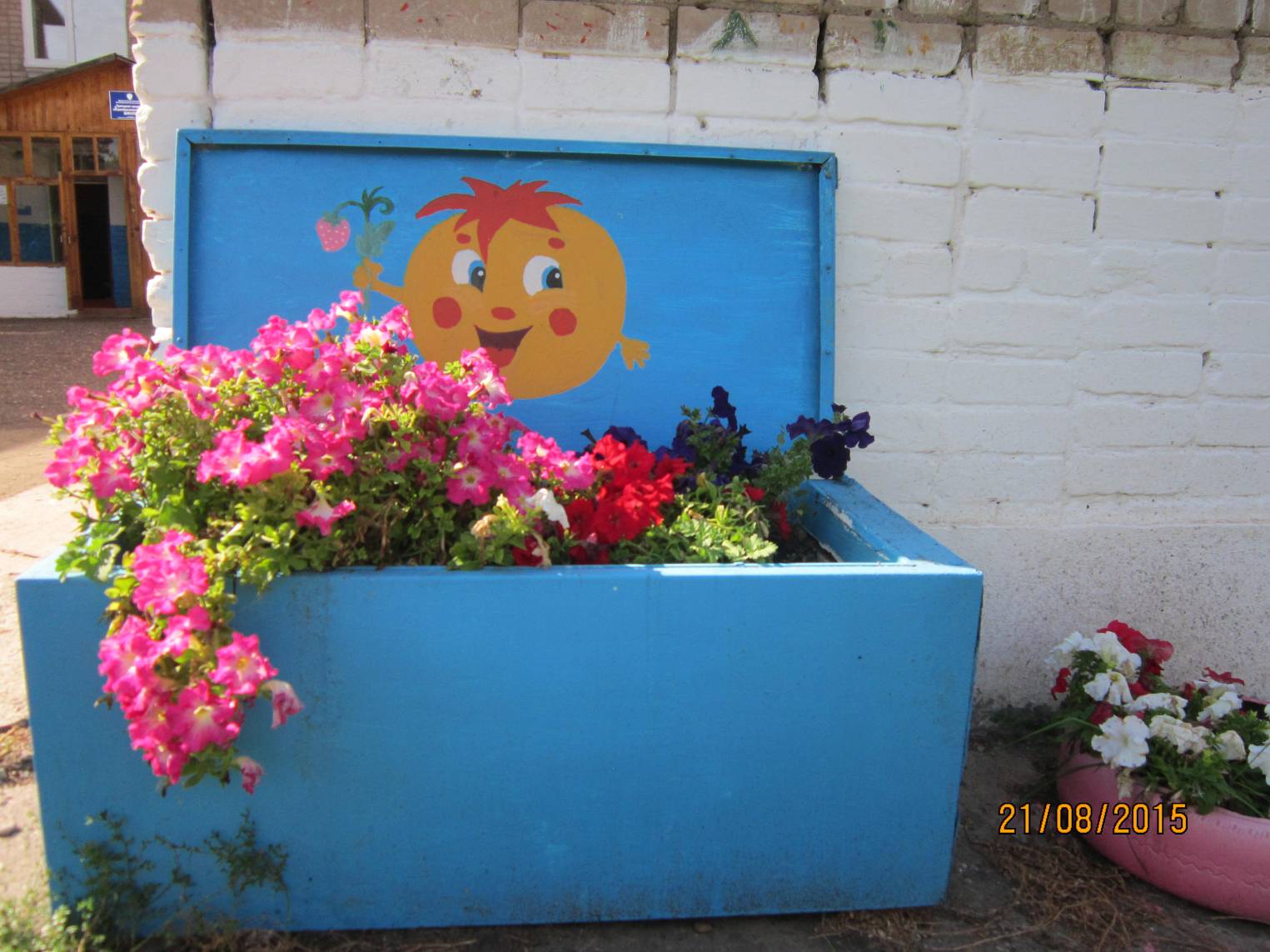 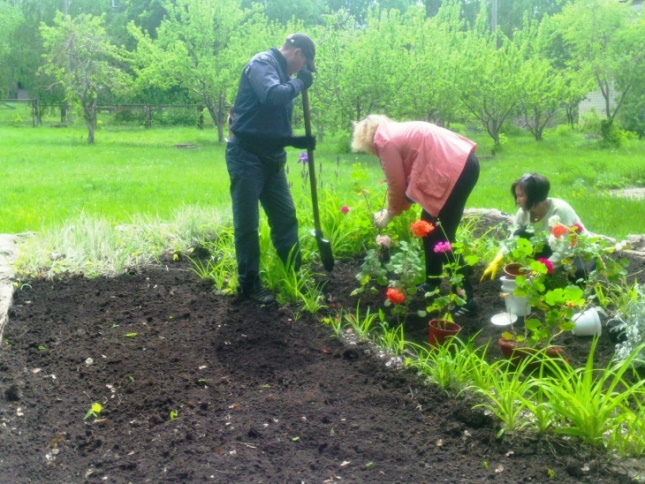 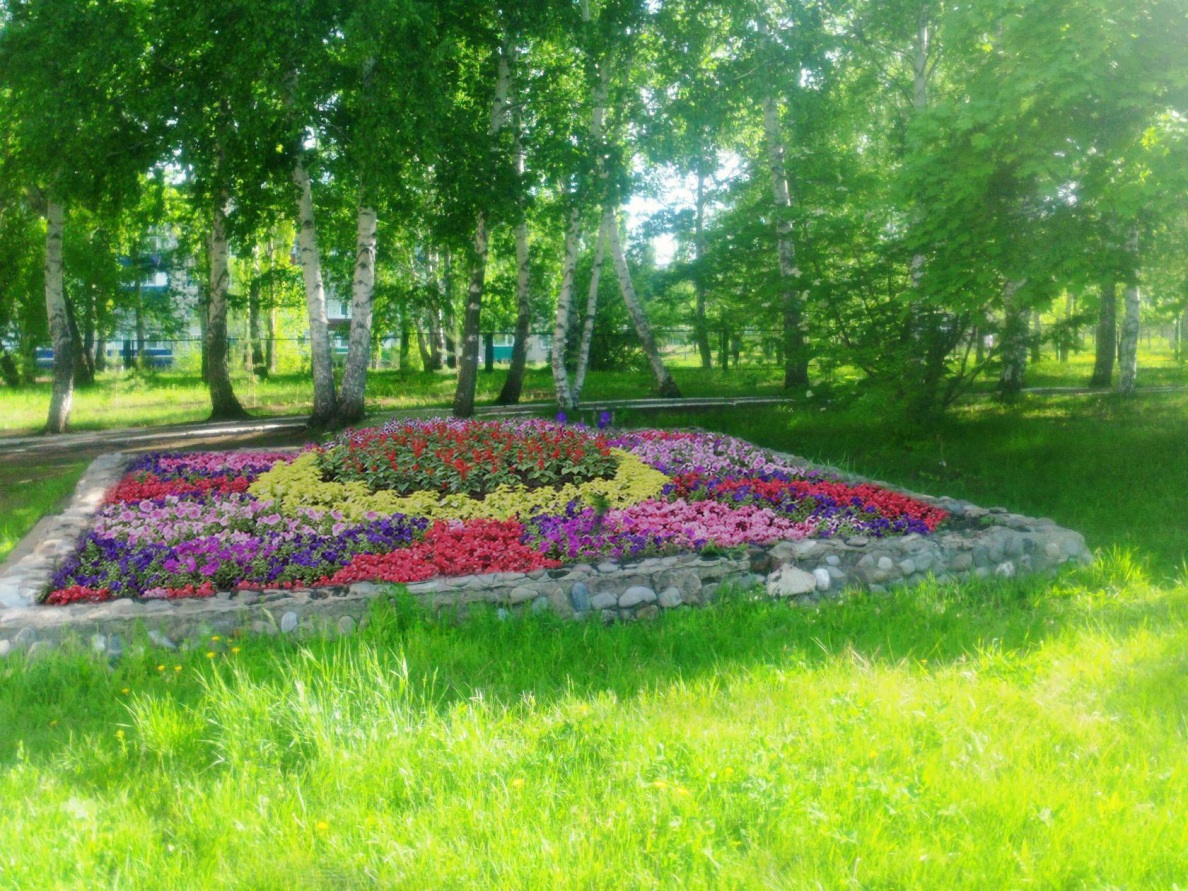 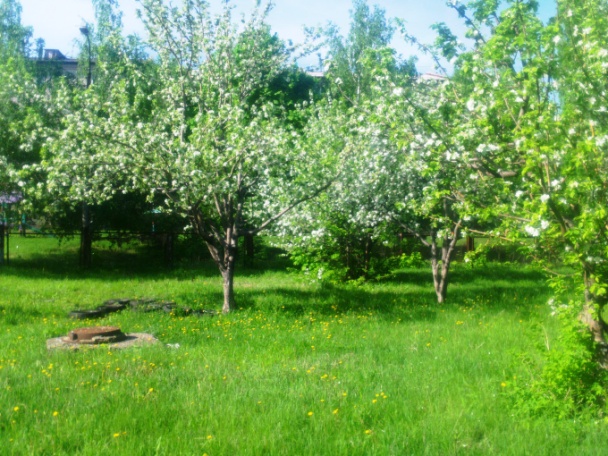 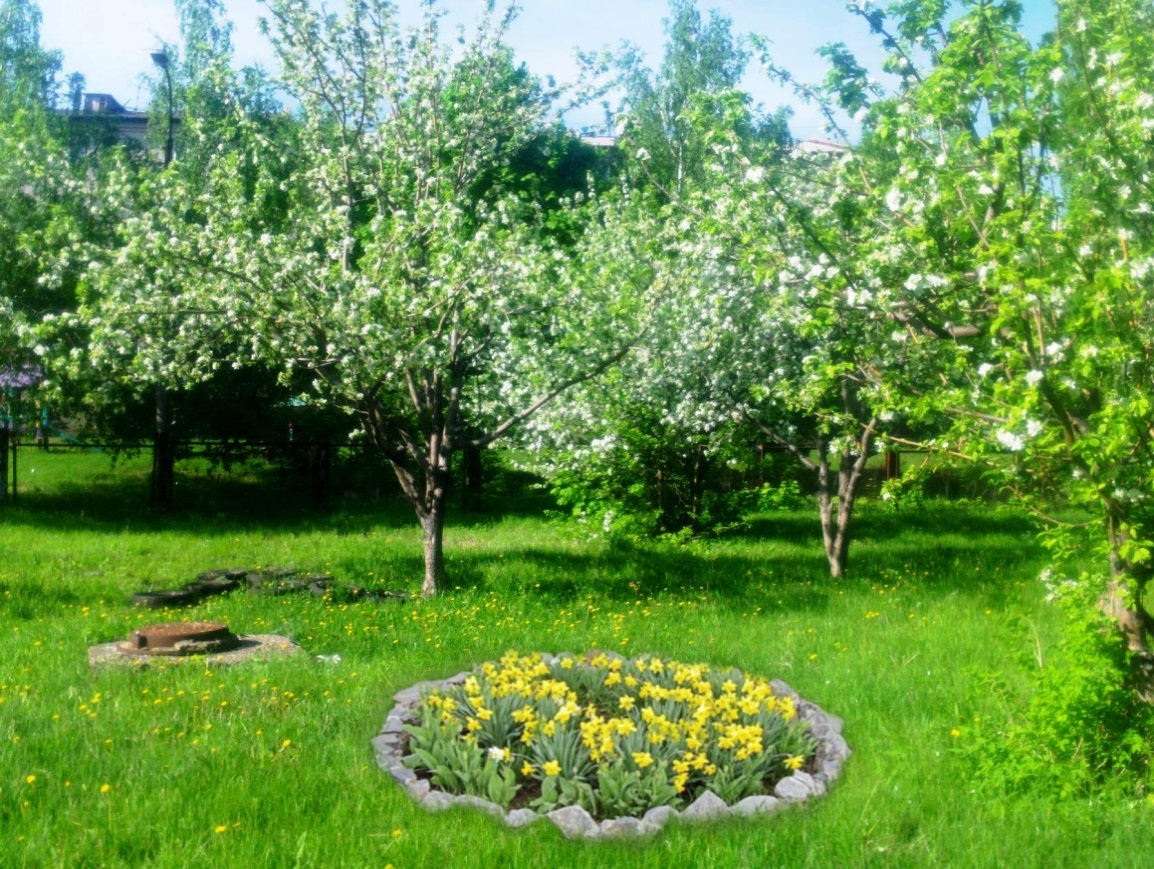 Мероприятия, проводимые на территории Центра дополнительного образованияВо время летних каникул на базе Центра дополнительного образования работает  летняя оздоровительная площадка «Разноцветная мозайка». В рамках данной площадки на территории Центра проводятся различные массовые  мероприятия. Такие как: туристическая игровая программа «Робинзонада»(туристско-краеведческое направление)(Приложение 1);мероприятие экологическая  тропа  «Мы любим природу»; мероприятие посвященное началу Великой Отечественной войны «Никто не забыт, ничто не забыто»(Приложение 2);районные соревнования по туристскому мастерству (Приложение 3); районный День детства (Приложение 4), военно-спортивная игра «Летняя зарничка» (Приложение 5)и т.д.Также во дворе  проводятся занятия туристической группы «Искатели», творческая мастерская «Рукодельные радости» собирают материал (листья, цветы) для изготовления своих поделок. Личное впечатление обучающихся о проделанной работеПри подготовке данной работы, мы собрали письменные отзывы детей.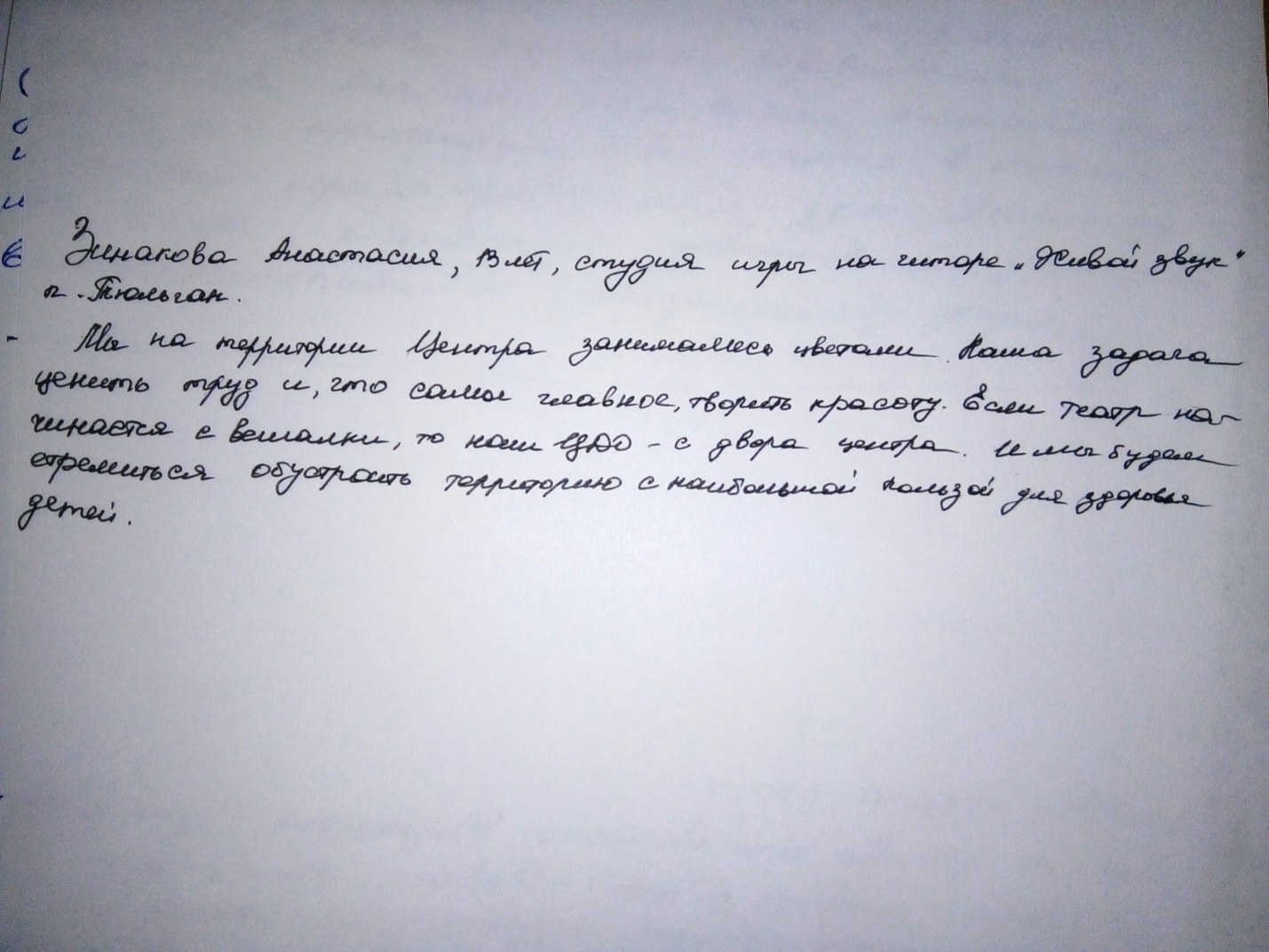 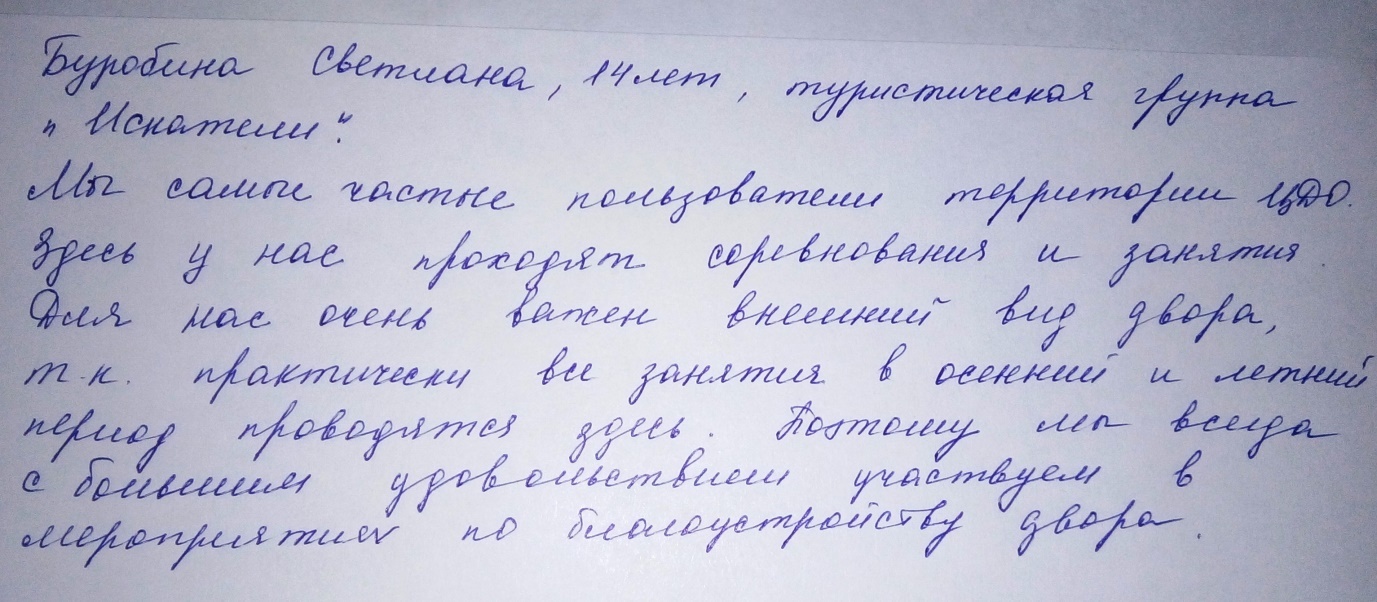 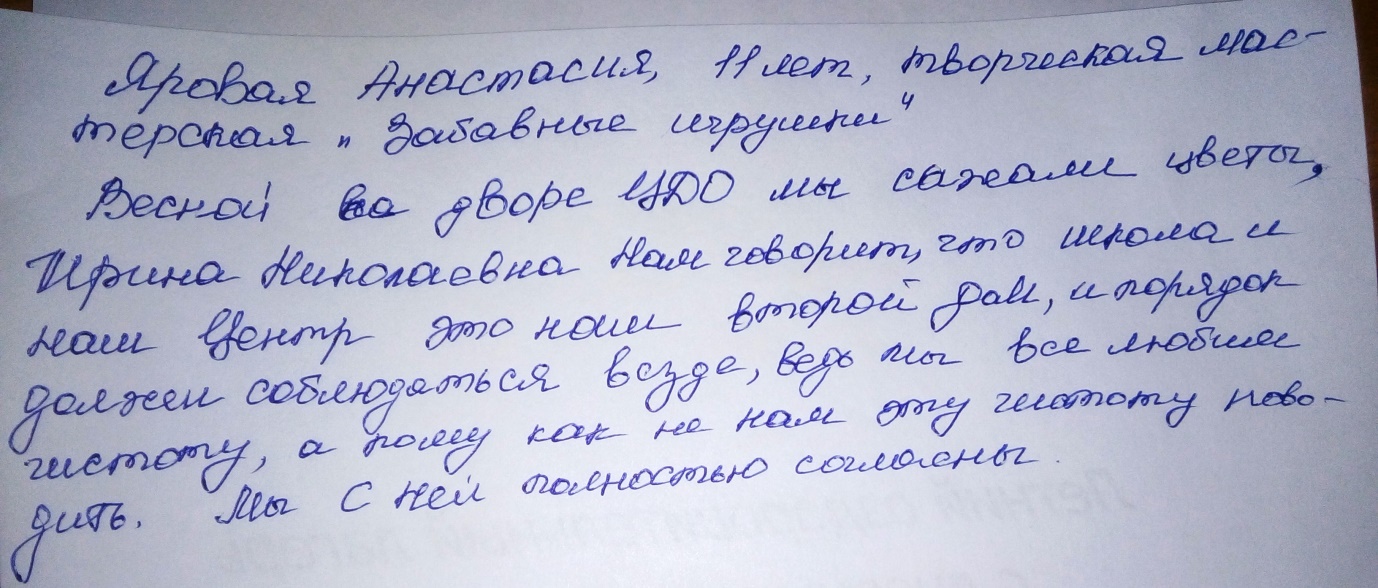 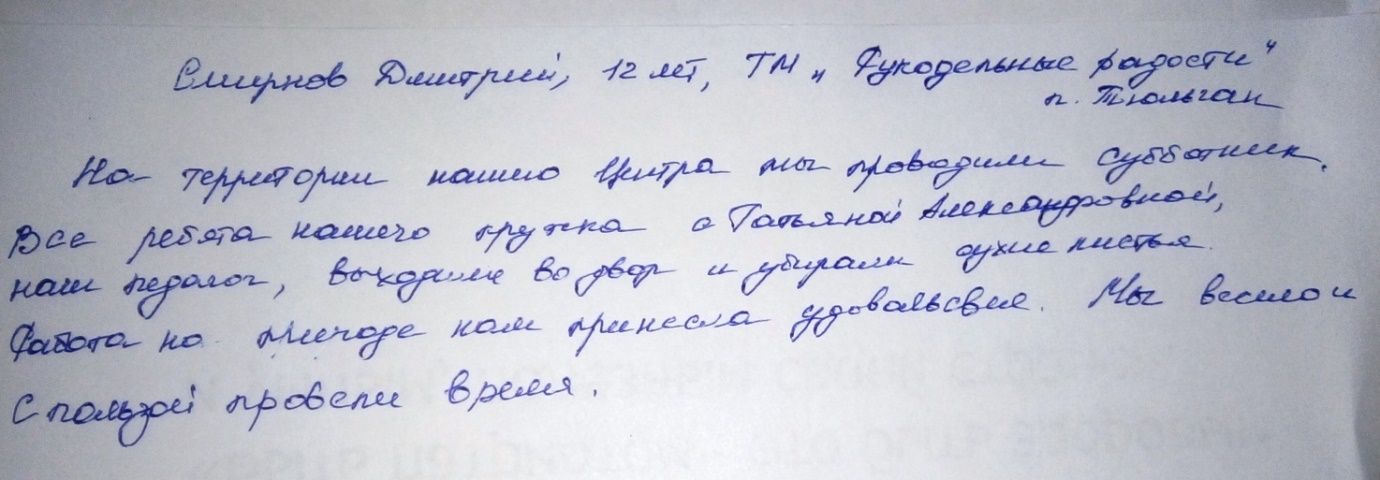 Количество участников: обучающихся, родителей, педагоговВ благоустройстве территории Центра дополнительного образования принимали участие педагоги, обучающиеся и родители. Количество участников: педагогов 13 человек, родителей 21 человек, детей 68 человек. Вовлечение родителей в образовательный процесс осуществляется через разнообразные формы:открытые уроки;праздники;помощь в оформлении и подготовке выставок детских работ;благоустройство двора;совместные экскурсии и поездки.творческие встречи, на которых дети рассказывают о профессиях своих родителей, их увлечениях и т.д. Взаимодействие педагогического коллектива, родителей и обучающихся «Ученик – родитель - школа» стало одной из основ в нравственном, экологическом, экономическом и трудовом воспитании.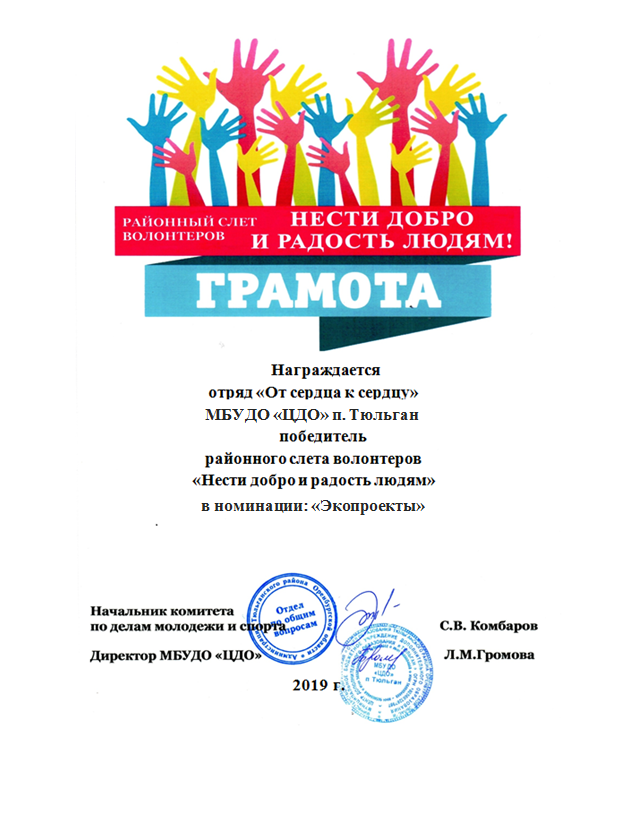 № п/пНазвание этапаМероприятияСрок выполнения1.Подготовительный Мотивация, целеполагание, разработка проекта.Март 2019 г.2.ПроектировочныйПостроение ориентировочной схемы деятельности:1. Изучение специальной литературы по цветоводству, ландшафтной архитектуре.2. Составление графика выполнения работы по озеленению, благоустройству.3. Выполнение проекта благоустройства и озеленения школьного двора.Апрель 2019г.3.ПрактическийРеализация проекта 1.Создание композиционных ансамблей. 2.Высадка растений на клумбы.3. Наблюдение и уход. 4.Фотографирование.Май–июнь 2019 г.4.Аналитико-коррекционный1. Анализ промежуточных результатов работы и внесение изменений.2. Фотоотчёт. Сентябрь 2019 г.5.ЗаключительныйСопоставление действительных и желаемых результатов работы. Переход на следующий уровень развития. Октябрь 2019г.